Expression of Interest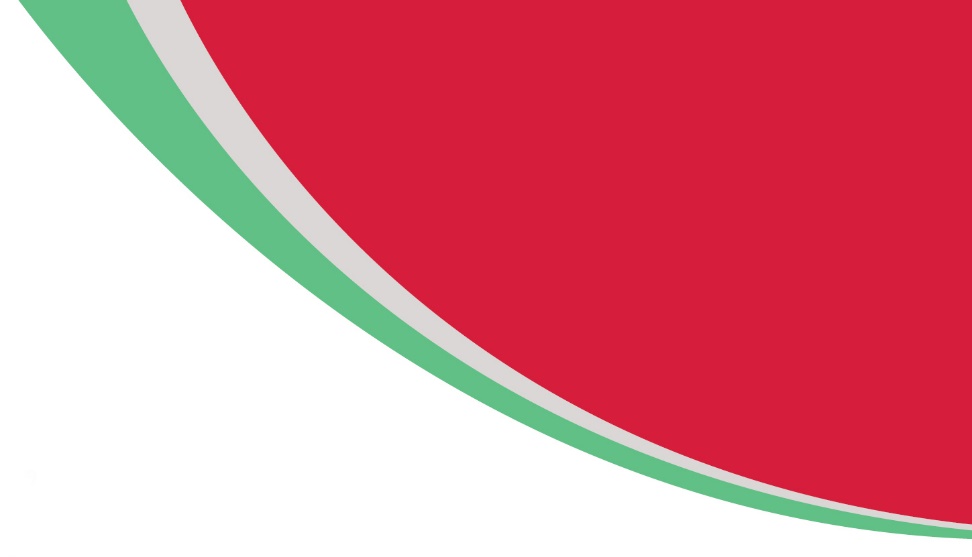 Seeking expression of interest from general practices Rising Risk ProjectWhat is the Rising Risk Project?In Melbourne’s north east region, it is estimated that around 15-35 per cent of the population has chronic and complex needs or are at rising risk of developing complex needs. The rising risk project led by EMPHN is focusing on the population in the Banyule and Nillumbik local government areas, who are at rising risk of preventable hospital admissions and increased health service utilisation. There is real value and benefit in proactively identifying the rising risk cohort within primary health, understanding them and ultimately putting in place an intervention that keeps the rising risk population healthier for longer.Risk stratification for the rising risk cohort is fairly new in the Australian context and not much is known about this population. Therefore, the first stage of the rising risk project is exploratory in nature and aims to work in collaboration and partnership with general practices to explore and better understand the rising risk cohort and their characteristics. Ultimately building on the body of knowledge gained from the first stage of the project, stage two of the project will focus on implementing an intervention for the rising risk cohort in the defined catchment. It is anticipated that the stage one of the project will take four months, June 2018 – September 2018. Project stage two to follow in early 2019.What is required from general practice?General practice must be located in Banyule or Nillumbik local government areaGeneral practices must have POLAR already installed or be willing to install POLAR in their practice (ensuring that the practice software is POLAR compatible) Have an interest in the concept of risk stratification and be willing to participate in the projectBe willing to stratify the practice population and provide insight into the rising risk cohort Nominate a practice project lead and provide staff capacity for 3.5 hours each week or a total of 48 hours over the duration of the projectBe willing to participate in rising risk project advisory group to provide a general practice and patient perspective to the projectFacilitate engagement with rising risk patients within the practiceGeneral practices will: Receive remuneration for their participation in the project. The practice will be renumerated a total of $6000 to cover the time and any additional hours required for stage one of the projectBe able to stratify their patient population within their practice and gain better insight into their practice patient profileLearn how to better use POLAR for reporting and managing practice patients (better targeting services and interventions to improve patient outcomes)  Better utilisation of MBS items for the Rising Risk cohortEMPHN would like to hear from GP practices who would be interested in participating in the rising risk project. For more information or to register your interest please email Devika Kumar at devika.kumar@emphn.org.au